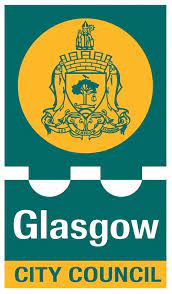 Dear Parent/Carer,We are holding the first of our primary 7 information evenings at Holyrood Secondary on Thursday the 23rd of November from 6pm-7pm.  We understand that some of you will be submitting a placing request for Holyrood so are not sure of arrangements for S1.  You are still more than welcome to attend the event.  However, please be aware that your attendance does not guarantee a place at the school.This will be an excellent opportunity for you to meet your child’s year head, meet our support for learning team and to hear about the wonderful transition programme we have in place for this coming year.  You will also be able to hear from our new Head boy and girl about their experiences at Holyrood.Please be aware that we have space for 2 adults at the event.  We look forward to welcoming you at Holyrood on the 23rd.Yours Sincerely,Mrs S WatsonHeadteacher